Муниципальный Советгорода ПавловскаРЕШЕНИЕот 25 февраля  2015 года								№ 4/4.1О принятии во втором и третьем чтении (в целом) Порядка материально-технического и организационного обеспечения деятельности органов местного самоуправлениямуниципального образования города ПавловскаВ соответствии с Федеральным законом Российской Федерации от 06.10.2003 N 131-ФЗ "Об общих принципах организации местного самоуправления в Российской Федерации",  ст. 26 Закона  Санкт-Петербурга от 23.09.2009  № 420-79 «Об организации местного самоуправления в Санкт-Петербурге», Уставом муниципального образования города Павловска Муниципальный Совет города Павловска РЕШИЛ:1. Принять во втором и третьем чтении (в целом) Порядок  материально-технического и организационного обеспечения деятельности органов  местного самоуправления города Павловска  согласно Приложению.	2. Настоящее решение вступает в силу со дня его принятия.Глава муниципального образования города Павловска										В.В. Зибарев																							Приложениек решению Муниципального Совета города Павловска от 25.02.2015 № 4/4.1ПОРЯДОКматериально-технического и организационного обеспечения деятельности органов местного самоуправления города Павловска 1. Общие положения1.1. Настоящий Порядок разработан в соответствии с Федеральным законом от 06.10.2003 N 131-ФЗ "Об общих принципах организации местного самоуправления в Российской Федерации", Законом Санкт-Петербурга от 23.09.2009  № 420-79 «Об организации местного самоуправления в Санкт-Петербурге»,  Бюджетным кодексом Российской Федерации  и Уставом муниципального образования города Павловска.1.2. Настоящий Порядок определяет условия материально-технического и организационного обеспечения деятельности органов местного самоуправления города Павловска (далее - органы местного самоуправления), необходимые для осуществления полномочий по решению вопросов местного значения и исполнению  переданных государственных полномочий.2. Понятия, используемые в настоящем Порядке2.1. Материально-техническое обеспечение деятельности органов местного самоуправления - комплекс работ и услуг по обеспечению органов местного самоуправления, лиц, замещающих муниципальные должности, депутатов, исполняющих полномочия на непостоянной основе, работников органов местного самоуправления необходимыми средствами, оборудованием, компьютерной техникой и оргтехникой, транспортом, помещениями и другими видами материально-технических средств в целях их стабильного функционирования, исполнения ими полномочий и должностных обязанностей.2.2. Организационное обеспечение деятельности органов местного самоуправления - создание организационных, информационных и иных условий в целях стабильного функционирования органов местного самоуправления, лиц, замещающих муниципальные должности, депутатов, исполняющих полномочия на непостоянной основе, работников органов местного самоуправления, исполнения соответствующих полномочий и должностных обязанностей.3. Материально-техническое обеспечение деятельностиорганов местного самоуправления3.1. Материально-техническое обеспечение включает в себя следующее:1) выделение в безвозмездное пользование помещений, необходимых для исполнения полномочий по решению вопросов местного значения и исполнению переданных государственных полномочий, отвечающих экологическим, санитарно-гигиеническим, противопожарным и иным правилам, нормативам, предъявляемым к рабочим помещениям;2) обеспечение обслуживания и содержания предоставленных помещений (оплата коммунальных услуг, услуг всех видов связи, текущий ремонт, поддержание в исправном состоянии внутренних инженерных сетей и оборудования; уборка помещений и т.д.);3) обеспечение мебелью, компьютерами и оргтехникой, хозяйственными товарами, комплектующими и расходными материалами, программным обеспечением; организацию обслуживания компьютерной техники;4) организацию и содержание рабочих мест, в том числе обеспечение канцелярскими принадлежностями;5) обеспечение услугами связи (телефонная стационарная, мобильная связь) и доступа к информационным сетям и ресурсам (Интернет, "Консультант" и т.д.). 6) оказание транспортных услуг;7) иные мероприятия, направленные на обеспечение функционирования органов местного самоуправления.4.  Организационное обеспечение деятельностиорганов местного самоуправления4.1. Организационное обеспечение включает в себя следующее:1) обеспечение эффективного взаимодействия между органами местного самоуправления;2) информационное обеспечение: опубликование (обнародование) нормативных правовых актов, иных официальных документов органов местного самоуправления города Павловска, издание официальных правовых актов, размещение информации на официальном сайте муниципального образования города Павловска;3) кадровое обеспечение;4) организацию и ведение делопроизводства, бухгалтерского учета и отчетности;5) обеспечение деятельности коллегиальных и совещательных органов (комиссий, рабочих групп) органов местного самоуправления, организацию личного приема граждан депутатами и должностными лицами органов местного самоуправления;6) правовое и методическое обеспечение (представление интересов органов местного самоуправления в Арбитражном суде, органах прокуратуры, налоговых и иных государственных органах);7) программно-информационное обеспечение (доступ к справочно-правовым системам, выход в Интернет, бухгалтерские программы, программы Комитета финансов, программы электронной отчетности и т.п.)8) архивное хранение (формирование дел постоянного и временного хранения) в соответствии с действующим законодательством;9) обеспечение обучения и повышения квалификации лиц, замещающих муниципальные должности, работников органов местного самоуправления;10) иные мероприятия, направленные на организационное обеспечение деятельности органов местного самоуправления города Павловска.5. Формирование потребностей в материально-техническом иорганизационном обеспечении деятельности органов местного самоуправления5.1. Материально-техническое и организационное обеспечение деятельности органов местного самоуправления осуществляется в соответствии с запланированными местным бюджетом расходами. Расходы на обеспечение органов местного самоуправления предусматриваются в бюджете муниципального образования в соответствии с бюджетной классификацией расходов бюджетов Российской Федерации.5.2. Формирование и утверждение расходов органов местного самоуправления осуществляются в соответствии с действующим законодательством, регулирующим бюджетный процесс.5.3. Расчеты, отражающие потребности в материально-технических средствах и организационном обеспечении деятельности органов местного самоуправления, формируются указанными органами самостоятельно и утверждаются руководителями соответствующих органов местного самоуправления. 5.4. Указанные в п. 5.3 расчеты представляются вместе с проектом местного бюджета на рассмотрение в Муниципальный Совет города Павловска в сроки, предусмотренные Положением о бюджетном процессе в муниципальном образовании городе Павловске.6. Обязательства органов местного самоуправления по материально-техническому и организационному обеспечению и их исполнение6.1. Организация материально-технического и организационного обеспечения деятельности органов местного самоуправления осуществляется Местной администрацией города Павловска в соответствии с Соглашением между Местной администрацией и Муниципальным Советом города Павловска.6.2. Закупки товаров, работ и услуг для материально-технического и организационного обеспечения органов местного самоуправления осуществляется каждым органом местного самоуправления самостоятельно, в том числе путем заключения муниципальных контрактов.Муниципальные контракты на поставку товаров, выполнение работ, оказание услуг в целях материально-технического обеспечения органов местного самоуправления заключаются в порядке, установленном Федеральным законом от 05.04.2013 № 44-ФЗ «О контрактной системе в сфере закупок, товаров, работ, услуг для обеспечения государственных и муниципальных нужд».6.3. Учет средств на материально-техническое обеспечение деятельности органов местного самоуправления, учет приобретенных материальных ценностей и обязательств, а также формирование отчетности осуществляются в соответствии с действующим законодательством.6.4. Сроки проведения инвентаризации материальных ценностей, денежных средств и обязательств, составляющих средства материально-технического обеспечения, определяются руководителями органов местного самоуправления самостоятельно, но не реже одного раза в год. Сроки проведения инвентаризации определяются утверждаемой ежегодно учетной политикой в ОМСУ города Павловска. 7. Финансирование материально-технического и организационного обеспечения деятельности органов местного самоуправления и контроль7.1. Правовой основой финансирования материально-технического и организационного обеспечения деятельности органов местного самоуправления является утвержденный бюджет муниципального образования на текущий финансовый год. 7.2. Контроль за целевым и эффективным использованием финансовых средств на материально-техническое и организационное обеспечение деятельности органов местного самоуправления осуществляется в соответствии с действующим законодательством.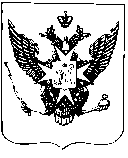 